CIVIL SERVICE BOARD AGENDA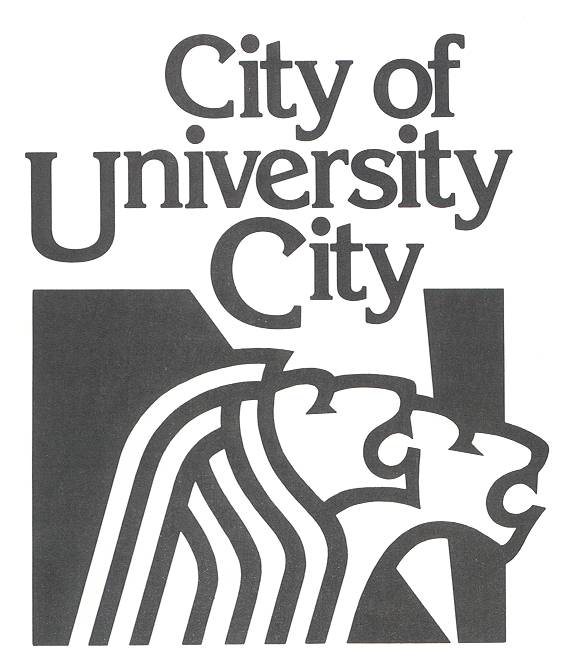 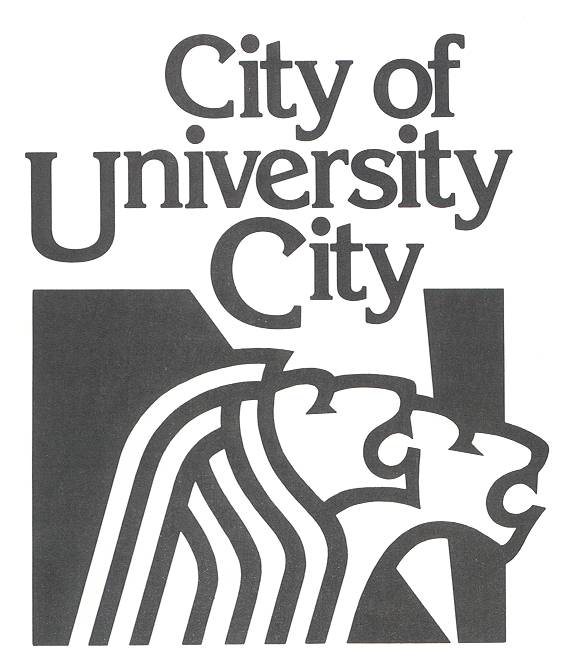 PUBLIC HEARINGMay 29, 20147:00 P.M.Council Chambers, 5th Floor, City Hall6801 Delmar Blvd, University CityPRELIMINARY AGENDAMeeting called to orderB.  Introduction of New MemberC.  Roll CallD.  Election of Vice Chair and SecretaryE.  Public CommentsF.  Approval of the AgendaG.  Old Business:  NoneH.  New BusinessHearings on Appeals from suspensions of Lucas Andert, Jeffrey Barlage, Nicholas Robben, Nicholas Werner, Jennifer StuhlmanJob Classification-Add a new position to the Pay Ordnance     (Reclassifying job of Senior Accountant to that of a Financial Analyst)Amendment to Pay Plan for (2) senior positionsH.  Other Items for DiscussionI.    Adjournment